Missionaries Impact on Hawaii Interactive PosterDirections: use the artifacts in this Hawaii Museum Collection Poster to explain how the missionaries impacted Hawaii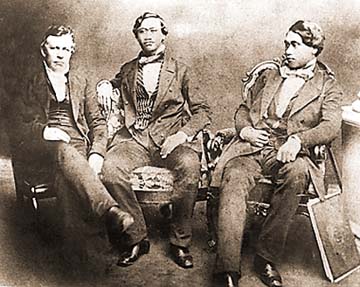      Missionary pioneer Dr. Gerrit Judd, left, on an 1849 with Prince Alexander Liholiho and Prince Lot Kamehameha, right.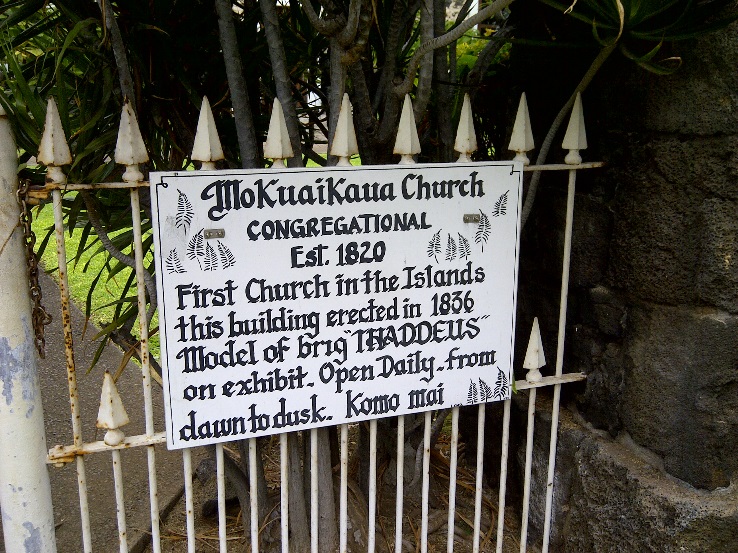 Sign on gate of Hawaii’s first church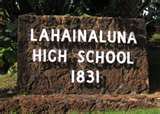 The original Lahainaluna High School sign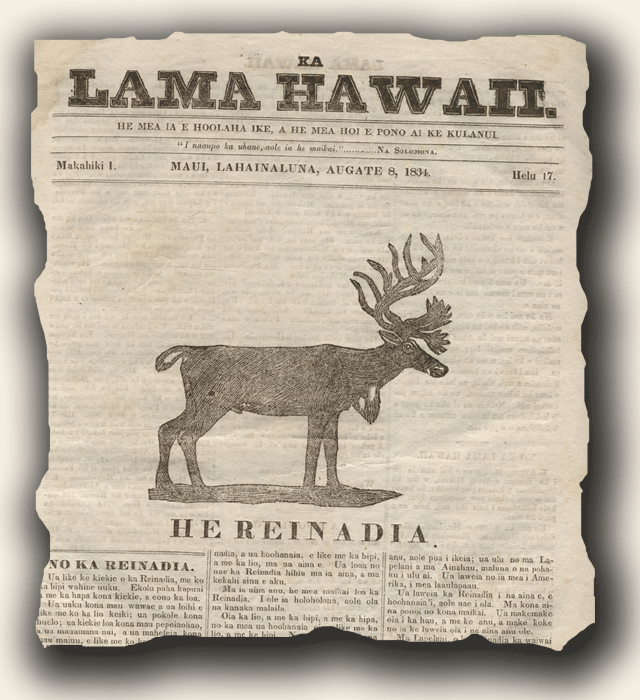 Ka Lama Newspaper 1834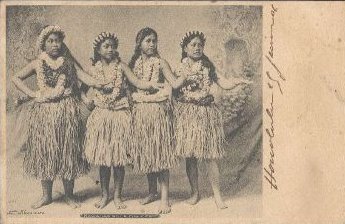 Hawaiian Hula Photo from 1800s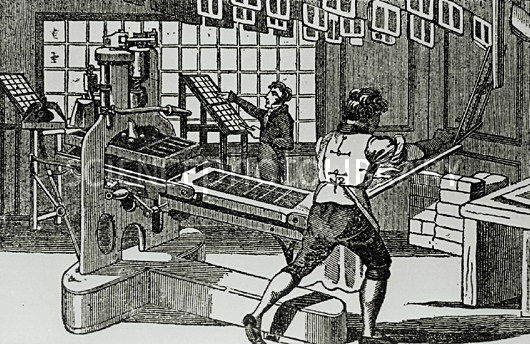 1800s Printing Press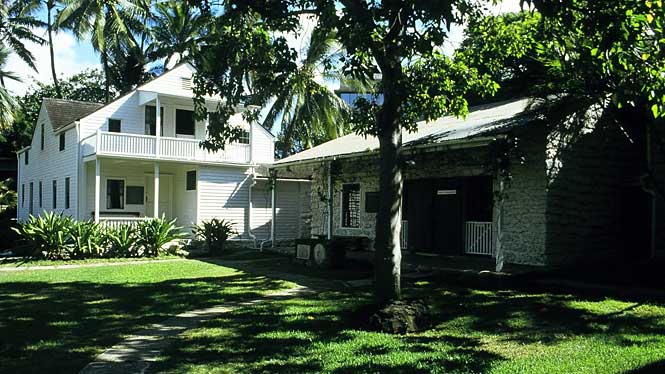 Oldest surviving Missionary Houses in Hawaii located at the Mission Houses Museum in HonoluluOldest surviving Missionary Houses in Hawaii located at the Mission Houses Museum in Honolulu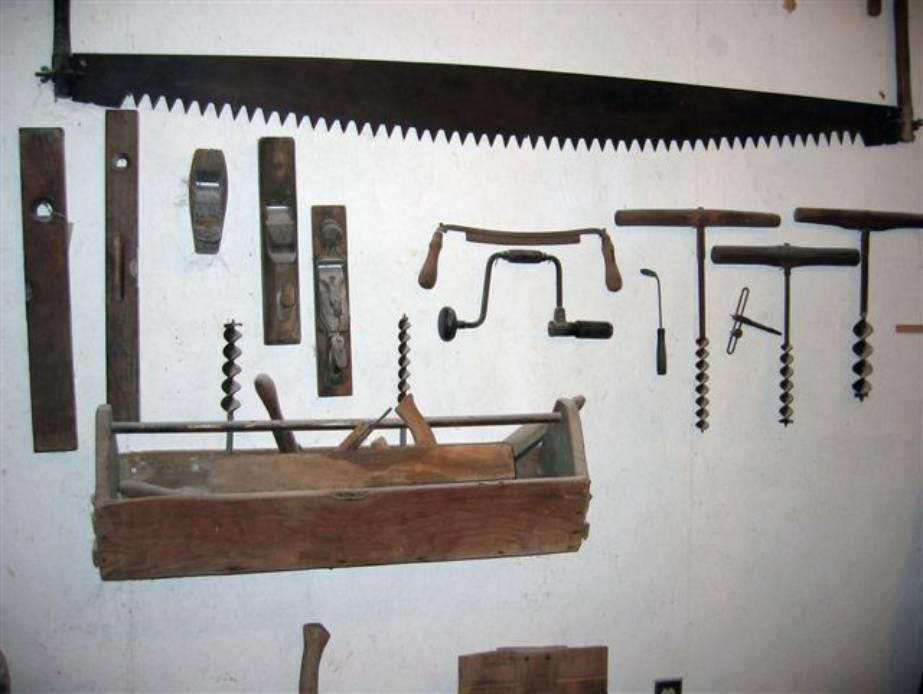 An assortment of Missionaries ToolsAn assortment of Missionaries Tools